АДМИНИСТРАЦИЯ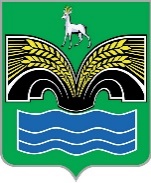 СЕЛЬСКОГО ПОСЕЛЕНИЯ КОММУНАРСКИЙ МУНИЦИПАЛЬНОГО РАЙОНА КРАСНОЯРСКИЙСАМАРСКОЙ ОБЛАСТИПОСТАНОВЛЕНИЕот 12 декабря 2023 года № 89О проведении публичных слушаний 
по проекту решения Собрания представителей сельского поселения Коммунарский муниципального района Красноярский Самарской области «О внесении изменений в решение собрания представителей сельского поселения Коммунарский муниципального района Красноярский Самарской области № 28 от 23.06.2020г. «Об утверждении Правил благоустройства территории сельского поселения Коммунарский муниципального района Красноярский Самарской области»В соответствии со статьей 5.1 Градостроительного кодекса Российской Федерации, руководствуясь статьей 28 Федерального закона от 6 октября 2003 года № 131-ФЗ «Об общих принципах организации местного самоуправления в Российской Федерации», Уставом сельского поселения Коммунарский муниципального района Красноярский Самарской области, Порядком организации и проведения публичных слушаний в сфере градостроительной деятельности сельского поселения Коммунарский муниципального района Красноярский Самарской области, утвержденным решением Собрания представителей сельского поселения Коммунарский муниципального района Красноярский Самарской области от 19.06.2018 № 33 (далее – Порядок), Администрация сельского поселения Коммунарский  муниципального района Красноярский Самарской области ПОСТАНОВЛЯЕТ:1. Провести на территории сельского поселения Коммунарский муниципального района Красноярский Самарской области публичные слушания по прилагаемому проекту решения Собрания представителей сельского поселения Коммунарский муниципального района Красноярский Самарской области «О внесении изменений в решение собрания представителей сельского поселения Коммунарский муниципального района Красноярский Самарской области № 28 от 23.06.2020 г. «Об утверждении Правил благоустройства территории сельского поселения Коммунарский муниципального района Красноярский Самарской области» (далее – проект решения).2. Срок проведения публичных слушаний составляет 33 (тридцать три) дня – с 18.12.2023 года по 19.01.2024 года. 3. Органом, уполномоченным на организацию и проведение публичных слушаний в соответствии с настоящим постановлением, является Администрация сельского поселения Коммунарский муниципального района Красноярский Самарской области.4. Место проведения публичных слушаний (место ведения протокола публичных слушаний) – 446375, Самарская область, Красноярский район, п. Коммунарский, ул. Центральная, д. 10.5. Мероприятие по информированию жителей поселения по вопросу обсуждения проекта решения Собрания представителей сельского поселения Коммунарский муниципального района Красноярский Самарской области «О внесении изменений в решение собрания представителей сельского поселения Коммунарский муниципального района Красноярский Самарской области № 28 от 23.06.2020 г. «Об утверждении Правил благоустройства территории сельского поселения Коммунарский муниципального района Красноярский Самарской области» состоится 25 декабря 2023 года в 18.00 часов по адресу: 446375, Самарская область, Красноярский район, п. Коммунарский, ул. Центральная, д. 10.6. Назначить лицом, ответственным за ведение протокола публичных слушаний и протокола мероприятия по информированию жителей сельского поселения Коммунарский муниципального района Красноярский Самарской области по вопросу публичных слушаний, Главу сельского поселения Коммунарский муниципального района Красноярский Самарской области Мусюкова В.А.7. Прием замечаний и предложений по вопросу публичных слушаний, поступивших от жителей сельского поселения Коммунарский муниципального района Красноярский Самарской области и иных заинтересованных лиц, осуществляется путем внесения их в протокол публичных слушаний по адресу, указанному в пункте 4 настоящего постановления, в рабочие дни с 10 часов до 19 часов, в субботу с 12 до 17 часов. Также замечания и предложения могут быть направлены в письменном виде с указанием фамилии, имени, отчества, адреса места жительства и контактного телефона при помощи почтовой связи или на электронную почту по адресу kommunar_adm@mail.ru, а также посредством официального сайта Администрации муниципального района Красноярский Самарской области в разделе сельское поселение Коммунарский (https://kryaradm.ru/poseleniya/selskoe-poselenie-kommunarskij).Для представления замечаний и предложений по вопросу публичных слушаний может использоваться федеральная государственная информационная система «Единый портал государственных и муниципальных услуг (функций)». Письменные замечания и предложения подлежат приобщению к протоколу публичных слушаний.8. Прием замечаний и предложений по вопросу публичных слушаний оканчивается 17 января 2023 года.9. Опубликовать настоящее постановление, проект решения Собрания представителей сельского поселения Коммунарский муниципального района Красноярский Самарской области «О внесении изменений в решение собрания представителей сельского поселения Коммунарский муниципального района Красноярский Самарской области № 28 от 23.06.2020 г. «Об утверждении Правил благоустройства территории сельского поселения Коммунарский муниципального района Красноярский Самарской области»  в газете «Красноярский вестник» и разместить их на официальном сайте Администрации муниципального района Красноярский Самарской области в разделе Поселения /Сельское поселение Коммунарский.10. Настоящее постановление вступает в силу со дня его официального опубликования.Глава сельского поселения Коммунарскиймуниципального района КрасноярскийСамарской области					   		    В.А.МусюковПриложение к постановлению администрации сельского поселения Коммунарскиймуниципального района Красноярский Самарской области от 12 декабря 2023 года № 89ПРОЕКТР Е Ш Е Н И Е          от     	                                                                                        №  О внесении изменений в Правила благоустройства сельского поселения Коммунарский муниципального района Красноярский Самарской области              В целях учета Методических рекомендаций по разработке норм и правил по благоустройству территорий муниципальных образований, утвержденных приказом Министерства строительства и жилищно-коммунального хозяйства от 29.12.2021 года № 1042/пр, а также приведения Правил благоустройства территории сельского поселения Коммунарский муниципального района Красноярский Самарской области, утвержденных решением Собрания представителей сельского поселения Коммунарский муниципального района Красноярский Самарской области от 23.06.2020 года № 28, в соответствии с постановлением Правительства РФ от 25.12.2021 г. № 2490, приказом Министерства строительства Самарской области от 09.12.2022 № 130-п, Уставом сельского поселения Коммунарский муниципального района Красноярский Самарской области, Собрание представителей сельского поселения Коммунарский муниципального района Красноярский Самарской областиРЕШИЛО:            1.   Внести следующие изменения в Правила благоустройства территории сельского поселения Коммунарский муниципального района Красноярский Самарской области, утвержденные решением Собрания представителей сельского поселения Коммунарский муниципального района Красноярский Самарской области от 23.06.2020 года  № 28:                            1.1. Главу дополнить пунктом 8.28 и изложить его в следующей редакции: «8.28 Решение о предоставлении или об отказе в предоставлении разрешения на осуществление земляных работ принимается уполномоченным органом в течение 5 рабочих дней со дня регистрации уполномоченным органом заявления о выдаче разрешения на осуществление земляных работ и в течение следующего рабочего дня со дня принятия указанного решения по выбору заявителя выдается на руки или направляется заказным письмом.»         2. Опубликовать настоящее решение в средствах массовой информации и на официальном сайте  Администрации сельского поселения Коммунарский муниципального района Красноярский Самарской области.       3. Настоящее решение вступает в силу со дня его официального опубликования.Председатель Собрания представителей сельского поселения Коммунарский муниципального района Красноярский Самарской области _______________ О.В.ШалимоваГлава сельского поселения Коммунарскиймуниципального районаКрасноярский Самарской области________________ В.А. Мусюков